Cultural Hearths Web Quest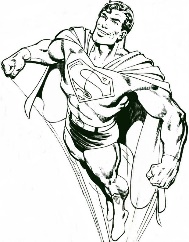 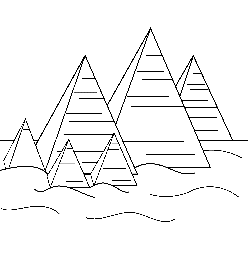 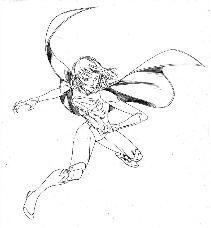 Directions:  You are Superman or Supergirl, which ever you choose!  You have a mission to go back in time and save the world by helping your Cultural hearth stay a great civilization.  You will have to do research for your mission before you time travel.  You go to the best social scientists in the world at S.T.A.R labs.  They have created a list of questions that you must answer.Step 1You will be assigned one Cultural Hearth.  Mesopotamia, Ancient China, Ancient Egypt, Ancient Harappa and Mohenjo Daro.Step 2 Login on to the computer and then go to: www.mrtchakerian.weebly.comStep 3Click on the button with each of the names of the individual civilizations.  For example: click on (button labeled Ancient Egypt) on it.  Then go to that page and find the answers.Step 4You must answer all of the questions regardless if the website appears or not.  You may have to conduct your own searches for information on Google, or Bing.If you are unable to use the Web Quest use the following web addresses:http://www.mrdowling.com/612-mohenjodaro.htmlhttp://mesopotamia.mrdonn.org/geography.htmlhttp://study.com/academy/lesson/early-chinese-civilization-in-the-huang-he-river-valley.htmlhttp://www.touregypt.net/ancientegypt/http://www.utmesoamerica.org/about-mesoamericaStep 5You must complete all of the answers for your Cultural Hearth in your own words.  No cutting and pasting into a word document.  That is not how a superhero rolls.  You can write out all of your answers and turn it in.Grading:Minimum of 55 pts  You will get more points for answering the questions for another Cultural Hearth.  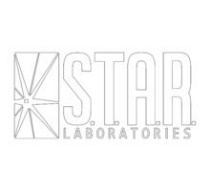 S.T.A.R Lab Questions:1.  Must provide information on the location of your Cultural Hearth.  You must answer what continent is it currently on?  What modern day country is it located on?  What major body of water is it closest to?2.  Must describe the location of your Cultural Hearth. For example physical characteristics include a description such things as the mountains, rivers, beaches, climate, and animal and plant life.  You must also include human characteristics. Explain the human-designed cultural features of a place, from land use and architecture to forms of livelihood and religion, government and types of food.  What ways did they use for transportation and communication networks?3.  You must describe the Human environment and interaction of your Cultural Hearth. You must explain how humans adapted to and modified the environment. Explain how humans shaped the landscape through their interaction with the land. Describe how their civilization has both positively and negatively affected their environment.4.  You must describe the movement of the people of your Cultural Hearth.  Where did their people migrate to?  How did they transport their ideas and technology with other people? 5.  Explain the region of your Cultural Hearth.  What are some of the characteristics that unify the area? What are the designated boundaries, such as cities, states and countries?  What are the perceived regions, such as "The South," "The Midwest," or the "Middle east”? These regions have no formal boundaries but are understood in our mental maps of the world.6. Write down one historical main event that could lead to eventual problems in the future?  For example, the way the civilization was founded?  Was religion used to start this civilization?  What year? Think. 7.  You must use your answers so far to explain if your Cultural Hearth still exists today. If not why did it disappear?       Must use research to answer this question.  Your answer cannot be your opinion.8.  What crops did each Cultural Hearth depend on?  What impact did the crops have?9.  After examining your answers you must determine what you should do to help your Cultural Hearth in the past. You will have to explain what changes you would make with your super powers to help the future.  For example, do you want a Cultural Hearth that dies off to become great and modern?  How would you do that?   Must be at least a paragraph answer.10.  You must create a map of your Cultural Hearth. Your map must have all of the 4 elements of a map.  1. Compass Rose, 2. Title, 3. Scale, 4. Legend.QUESTION 1QUESTION  2QUESTION 3QUESTION 4QUESTION 5QUESTION 6QUESTION 7QUESTION 8QUESTION 9QUESTION 103 PTS10 PTS4 PTS2PTS2PTS8PTS4PTS2PTS10PTS10 PTS